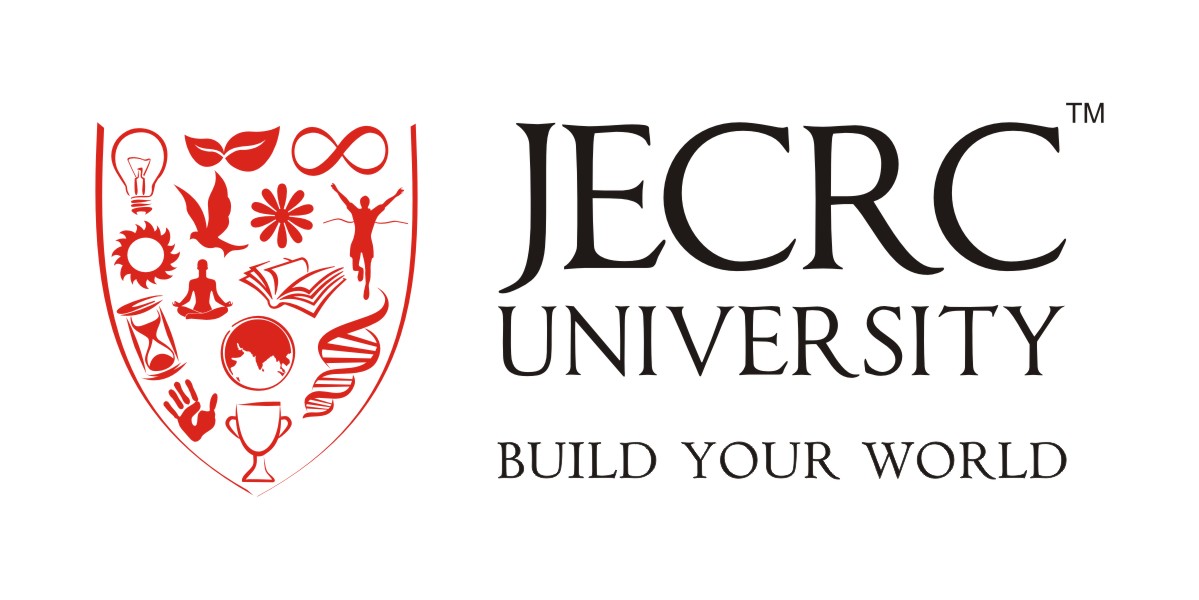 Department of Hospitality and Hotel ManagementSYLLABI&SCHEME OF EXAMINATION                                                                             of	BACHELOR OF HOTEL MANAGEMENT AND CATERING TECHNOLOGY[BHMCT]ForFirst to Eight Semesters(w.e.f. Academic Session 2018 - 2022)The curriculum and syllabus for BHMCT (Bachelor of Hotel Management and Catering Technology) Program conforms to outcome based teaching learning process. In general, several outcomes have been identified and the curriculum and syllabus have been planned in such a way that each of the courses meets one or more of these outcomes. Student outcomes illustrate the students are expected to know and be able to do by the time of graduation. These relate to the skills, understanding, and behaviours that students acquire as they progress through the program. Further each course in the program brings out clear instructional objectives which are mapped to the student outcomes. The student outcomes are: Utilize interpersonal skills to lead/manage first-level employees in a hospitality setting.Perform cost calculations and apply them to decision-making situations.Evaluate food safety and sanitation to maintain a safe and sanitary work environment. Create an attractive and well-designed menu with consideration given to effective costing and pricing principles.Complete and evaluate the data generated from a hotel night audit.Develop a professional marketing brochure for a lodging operation.Forecast sales and expenses in a variety of hospitality businesses.Create a resume and cover letter that effectively highlight skills sought by potential employers.Achieve national certification as a Serve Safe Food Protection Manager.Schedule employees with consideration given to budgets, sales forecasts, and customary labour practices.BHMCT (Bachelor of Hotel Management and Catering Technology) Program Educational Objective (PEO’s):A graduate of the Hotel Management Program should:To train and develop students to be leaders in hotel and food and beverage management through industry immersion and national and international linkages;To intensify student`s knowledge and skills with instruction based on international standards;To produce quality graduates with balanced knowledge, skills and industry exposure in catering, hotel and management;To demonstrate community involvementTo conduct researches concerning hotel and restaurant development program. Program Outcome (PO’s)A graduate of Hospitality and Hotel Management Program will demonstrate:PO1: Performs work activities effectively and efficiently to the standards expected in the operation required in the tourism industry/hospitality sectors.PO2: Undertakes task, functions, duties and activities in the operation of the hotels, restaurants, travel, government and non-government agencies in accordance with the competency standards.PO3: Analyses situation, identifies problems, formulates solutions and implements corrective and/or mitigating measures and action management into foodservice and lodging operations.PO4. Demonstrate the ability to develop, examine, question, and explore perspectives or alternatives to problems in hospitality operations.PO5: Demonstrate the ability to use professional written and oral communication skills and technology to successfully communicate.PO6: Demonstrate awareness, understanding and skills necessary to live and work in a diverse world.  PO7: Practice professional ethics, provide leadership, demonstrate personal and global responsibility, and work effectively as a team member.FIRST SEMESTER EXAMINATIONSECOND SEMESTER EXAMINATION                                                   THIRD SEMESTER EXAMINATION                                             FOURTHSEMESTER EXAMINATION                                                FIFTH SEMESTER EXAMINATION*NOTE:   If Required- The students of Third year will be divided into two groups Group I and Group II. In 5th Semester, Group I will go  I.T. while Group II will attend regular Classes of III YearIn 6thSemester, Group II will go  I.T. while Group I will attend regular Classes of III Year                                         SIXTH SEMESTER EXAMINATIONL* = Lecture       T*=Tutorial             P* = Practical                                    SEVENTH SEMESTER EXAMINATION                L* = Lecture       T*=Tutorial             P* = Practical                                            EIGHT SEMESTER EXAMINATION               L* = Lecture       T*=Tutorial             P* = Practical  S. No. Subject CodeSubject NameCreditsContact Hrs/Wk.Contact Hrs/Wk.Contact Hrs/Wk.S. No. Subject CodeSubject NameCreditsLT/SPA. Theory1HM 101AFoundation Course of Food Production-I22--2HM 102AFoundation Course  of Food & Beverage Service-I22--3HM 103AFoundation Course of Accommodation Operations-I22--4HM 104AFoundation Course of Front Office Operations-I22--5HM 105ACommunication22--6HM106ABasic Hygiene and HACCP227BMC051AEnvironmental Studies422-B. Practical/Lab.8HM111AFoundation Course of Food Production-I   LAB.4--89HM 112A Foundation Course of Food & Beverage Service-I    LAB.2--410HM 113A  Foundation Course of Accommodation Operation-I LAB.1--211HM 114A Foundation Course of Front Office Operation-I   LAB.1--2Total 2414216Total Teaching Load32S. No. Subject CodeSubject NameCreditsContact Hrs/Wk.Contact Hrs/Wk.Contact Hrs/Wk.S. No. Subject CodeSubject NameCreditsLT/SPA. Theory1HM 201AFoundation Course of Food Production-II22--2HM 202AFoundation Course  of Food & Beverage Service-II22--3HM 203AFoundation Course of Accommodation Operations-II22--4HM 204AFoundation Course of Front Office Operations-II22--5HM 205AApplication of Computer22--6HM206AFood Science and Nutrition22--7HM207AOPEN ELECTIVE  ( SOD/ SOM)22--B. Practical8HM 211AFoundation Course of Food Production-I   LAB.4--89HM 212A Foundation Course of Food & Beverage Service-I    LAB.2--410HM 213A  Foundation Course of Accommodation Operation-I LAB.1--211HM 214A Foundation Course of Front Office Operation-I   LAB.1--212HM215AApplication of Computer LAB.12Total 2314-18Total Teaching Load32S. No. Subject CodeSubject NameCreditsContact Hrs/Wk.Contact Hrs/Wk.Contact Hrs/Wk.S. No. Subject CodeSubject NameCreditsLT/SPA. Theory1HM 301AFood Production Operations-122--2HM 302AFood & Beverage Service Operations-122--3HM 303AAccommodation Operations -122--4HM 304AFront Office Operations -122--5HM 305ABusiness Communication 22--6HM 306AValue Education, Human Rights and Legislative Procedures422-B. Practical/LAB7HM 311A Food Production Qperation-14--88HM 312A Food & Beverage Service Operations-12--49HM 313A Accommodation Operations-11--210HM 314A Front Office Operations-11--2Total 2216216Total Teaching Load34S. No. Subject CodeSubject NameCreditsContact Hrs/Wk.Contact Hrs/Wk.Contact Hrs/Wk.S. No. Subject CodeSubject NameCreditsLT/SPA. Theory1HM 401AFood Production Operations-II22--2HM 402AFood & Beverage Service Operations-II22--3HM 403AAccommodation Operations –II22--4HM 404AFront Office Operations –II22--5HM 405ACorporate Grooming and Etiquettes 22--6HM 406AHotel Accounts22--7HM 407AOpen Elective (SOD/SOM)22--B. PracticalHM 411A Food Production Operations-II4--8HM 412AFood & Beverage Service Operations-II2--4HM 413A Accommodation Operations-II1--2HM 414A Front Office Operations-II1--2Total 2214216Total Teaching Load32S. No.Course CodeCourse NameCreditsContact Hrs/Wk.Contact Hrs/Wk.Contact Hrs/Wk.S. No.Course CodeCourse NameCreditsLT/SPA. Practical I.T. 1HM 501AI.T. on Food Production4---2HM 502AI.T. on Food & Beverage Services4---3HM 503AI.T. on Accommodation Operations4---4HM 504AI.T. on Front Office Operations4---5HM 505AI.T. Presentation and Report4---Total200024Total weeks24S. No.Course CodeCourse NameCreditsContact Hrs/Wk.Contact Hrs/Wk.Contact Hrs/Wk.S. No.Course CodeCourse NameCreditsLT/SPA. Theory1HM601A Food Production operations-III22--2HM602A Food & Beverage  operations-III 22--3HM603AAccommodation operations-III22--4HM604AFront Office operations-III22--5HM605ATravel and Tourism Management226HM606A French227HM607AHospitality Law22B. Practical /Project8HM611A Food Production operations-III4--89HM612A Food & Beverage  operations-III 2--410HM613AAccommodation operations-III1--211HM614AFront Office operations-III1--2Total 221416Total Teaching Load30S. No.Course CodeCourse NameCreditsContact Hrs/Wk.Contact Hrs/Wk.Contact Hrs/Wk.S. No.Course CodeCourse NameCreditsLT/SPA. Theory1HM701AAdvance  Food Production 22--2HM702AAdvance Food & Beverage  22--3HM703AAccommodation Management22--4HM704AFront Office Management22--5HM705APrinciples of  Management226HM706AMethods and Techniques of  Research  227HM707AFacility planning 22B. Practical /Project8HM711AAdv. Food Production 4--89HM712AAdvance Food & Beverage  2--4Total 201412Total Teaching Load30S. No.Course CodeCourse NameCreditsContact Hrs/Wk.Contact Hrs/Wk.Contact Hrs/Wk.S. No.Course CodeCourse NameCreditsLT/SPA. Theory1HM801Food Production Management22--2HM802 Room Division Management22--3HM803Professional Skill and Development22--4HM804Entrepreneurship Management22-5HM805Research Report (Submission)446HM806Open Elective(SOD/SOM)22B. Practical /Project7HM811AFood Production Management2--48HM812A Room Division Management2--4Total 181408Total Teaching Load22